PRAKATAAlhamdulilllah, Terima kasih kepada rakan-rakan guru dan team sumberpendidikan kerana menyediakan RPT 2023/2024 untuk kegunaan guru-guru di Malaysia.
Muaturun Percuma…
 **DILARANG UNTUK MENGAMBIL SEBARANG BENTUK DAN JENIS KEUNTUNGAN DARIPADA PIHAK KAMI DAN WEB INI SAMA ADA SECARA LANGSUNG ATAU TIDAK LANGSUNG.**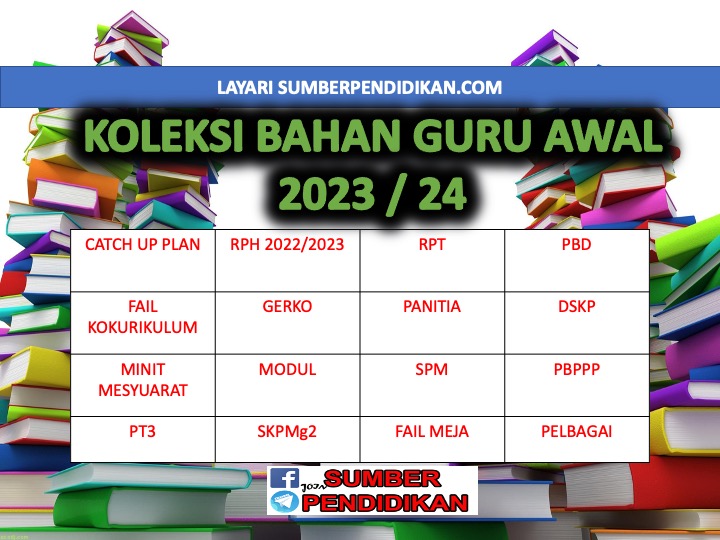 RANCANGAN PENGAJARAN TAHUNAN 2023/2024MINGGUSTANDARD KANDUNGAN  STANDARD PEMBELAJARANCATATANMINGGU 1KUMPULAN A19 Mac – 23 Mac 2024KUMPULAN B20 Mac – 24 Mac 20241.1 Bernyanyi Secara Ensembel1.1.1 Bernyanyi lagu dua lapisan suara dengan: (i) pic yang betul.(ii) dinamikyangbetul. (iii) tempo yang betul.MINGGU 2KUMPULAN A26 Mac – 30 Mac 2023KUMPULAN B27 Mac – 31 Mac 20231.1.2 Bernyanyi dengan teknik yang betul: (i) pernafasan.(ii) artikulasi.MINGGU 3KUMPULAN A2 April – 6 April 2023KUMPULAN B3 April – 7 April 20231.1.3 Membuat persembahan ensembel nyanyian dengan mengaplikasikan pengetahuan dan kemahiran muzik.MINGGU 4KUMPULAN A9 April – 13 April 2023KUMPULAN B10 April – 14 April 20231.1.3 Membuat persembahan ensembel nyanyian dengan mengaplikasikan pengetahuan dan kemahiran muzik.MINGGU 5KUMPULAN A16 April – 20 AprilKUMPULAN B17 April – 21 April1.1.4 Mengamalkan etika persembahan dan nilai murni dalam persembahan ensembel nyanyian:(i) sebelum, semasa dan selepas latihan.(ii) sebelum, semasa dan selepaspersembahan.KUMPULAN A23 April – 27 April 2023KUMPULAN B24 April – 28 April 2023Cuti Pertengahan Penggal 1MINGGU 6KUMPULAN A30 April – 4 Mei 2023KUMPULAN B1 Mei – 5 Mei 20232.1 Bermain Alat Muzik Secara Ensembel 2.1.1 Memainkan alat muzik berdasarkan skor dengan:(i) pic yang betul.(ii) ton yang sesuai.MINGGU 7KUMPULAN A7 Mei – 11 Mei 2023KUMPULAN B8 Mei – 12 Mei 20232.1.1 Memainkan alat muzik berdasarkan skor dengan:(iii) irama yang betul.(iv) tempo yang betul.MINGGU 8KUMPULAN A14 Mei – 18 Mei 2023KUMPULAN B15 Mei – 19 Mei 20232.1.2 Memainkan alat muzik secara ensembel dengan teknik yang betul.MINGGU 9KUMPULAN A21 Mei – 25 Mei 2023KUMPULAN B22 Mei – 26 Mei 20232.1.3 Memainkan alat muzik secara ensembel dengan mengaplikasikan dinamik yang sesuai berdasarkan skor.KUMPULAN A28 Mei – 1 Jun 2023KUMPULAN B29 Mei – 2 Jun 2023Cuti Penggal 1MINGGU 10KUMPULAN A4 Jun – 8 Jun 2023KUMPULAN B5 Jun – 9 Jun 20232.1.4 Membuat persembahan ensembel alat muzik dengan mengaplikasikan pengetahuan dan kemahiran muzik.MINGGU 11KUMPULAN A11 Jun – 15 Jun 2023KUMPULAN B12 Jun – 16 Jun 20232.1.4 Membuat persembahan ensembel alat muzik dengan mengaplikasikan pengetahuan dan kemahiran muzik.MINGGU 12KUMPULAN A18  – 22 Jun 2023KUMPULAN B19  – 23 Jun 20232.1.5 Mengamalkan etika persembahan dan nilai murni dalam ensembel alat muzik.(i) Sebelum, semasa dan selepas latihan. (ii) Sebelum,semasadanselepaspersembahan.MINGGU 13KUMPULAN A25 Jun – 29 Jun 2023KUMPULAN B26 Jun – 30 Jun 20233.1 Asas Notasi Muzik3.1.1 Membaca dan menulis not serta tanda rehat:(i) krocet bertitik.(ii) kuaver.MINGGU 14KUMPULAN A2 Julai – 6 Julai 2023KUMPULAN B3 Julai – 7 Julai 20233.1.1 Membaca dan menulis not serta tanda rehat:(iii) minim bertitik.(iv) semikuaver.(v) kuaverbertitik.MINGGU 15KUMPULAN A9 Julai – 13 Julai 2023KUMPULAN B10 Julai – 14 Julai 20233.1.2 Memahami, menulis dan menerangkan maksud meter:MINGGU 16KUMPULAN A16 Julai – 20 Julai 2023KUMPULAN B17 Julai – 21 Julai 20233.1.3 Memahami, menulis dan menerangkan maksud terminologi dan simbol muzik:akhiran1,2akhiran1,2tanda ulangantanda penamattieMINGGU 17KUMPULAN A23 Julai – 27 Julai 2023KUMPULAN B24 Julai – 28 Julai 20233.1.3 Memahami, menulis dan menerangkan maksud terminologi dan simbol muzik:(vi) slur(vii) Crescendo(viii) Decrescendo(ix) LentoMINGGU 18KUMPULAN A30 Julai – 3 Ogos 2023KUMPULAN B31 Julai – 4 Ogos 20233.1.3 Memahami, menulis dan menerangkan maksud terminologi dan simbol muzik:(x) Da Capo (D.C)(xi) Dal Segno (D.S)(xii) Segno(xiii)  Coda(xiv)  FermataMINGGU 19KUMPULAN A6 Ogos – 10 Ogos 2023KUMPULAN B7 Ogos – 11 Ogos 20233.1.4 Membaca dan menulis not dalam klef bes sehingga 2 garisan leger.MINGGU 20KUMPULAN A13 Ogos – 17 Ogos 2023KUMPULAN B14 Ogos – 18 Ogos 20233.1.5 Menulis dan menganalisis skel dalam klef trebel secara menaik dan menurun dalam:(i) D major (1 oktaf).(ii) Bbmajor(1oktaf).(iii) B minor harmonik (1 oktaf).(iv) G minor harmonik (1 oktaf).(v) Cpentatonik(1oktaf).MINGGU 21KUMPULAN A20 Ogos – 24 Ogos 2023KUMPULAN B21 Ogos – 25 Ogos 2023KUMPULAN A27 Ogos –  31 Ogos 2023KUMPULAN B28 Ogos –  1 Sept 2023Cuti Penggal 2MINGGU 22KUMPULAN A3 Sept – 7 Sept 2023KUMPULAN B4 Sept – 8 Sept 20233.1.6 Mengenal pasti dan membezakan skel major dan minor.MINGGU 23KUMPULAN A10 Sept – 14 Sept 2023KUMPULAN B11 Sept – 15 Sept 2023MINGGU 24KUMPULAN A17 Sept –  21 Sept 2023KUMPULAN B18 Sept –  22 Sept 20233.1.7 Menulis kord primer dalam klef trebel pada kedudukan perdu bagi nada:(i) D major. (ii) Bb major. (iii) B minor. (iv) G minor.MINGGU 25KUMPULAN A24 Sept – 28 Sept 2023KUMPULAN B25 Sept – 29 Sept 20233.1.8 Mengenal pasti dan membezakan kord major dan kord minor.MINGGU 26KUMPULAN A1 Oktober – 5 Oktober 2023KUMPULAN B2 Oktober – 6 Oktober 20233.1.9 Mengaplikasikan kemahiran membaca dan menulis notasi dalam aktiviti muzik.MINGGU 27KUMPULAN A8 Oktober – 12 Oktober 2023KUMPULAN B9 Oktober – 13 Oktober 20234.1 Pengkaryaan Muzik4..1.1 Mencipta melodi mudah dalam nada major menggunakan:(i) meter(ii) not semibrif, minim, minim bertitik, krocet bertitik, krocet, kuaver bertitik dan semi kuaver serta tanda rehat.MINGGU 28KUMPULAN A15 Oktober – 19 Oktober 2023KUMPULAN B16 Oktober – 20 Oktober 20234..1.1 Mencipta melodi mudah dalam nada major menggunakan:(i) meter(ii) not semibrif, minim, minim bertitik, krocet bertitik, krocet, kuaver bertitik dan semi kuaver serta tanda rehat.MINGGU 29KUMPULAN A22 Oktober – 26 Oktober 2023KUMPULAN B23 Oktober – 27 Oktober 2023MINGGU 30KUMPULAN A29 Oktober – 2 November 2023KUMPULAN B30 Oktober – 3 November 20234..1.1 Mencipta melodi mudah dalam nada major menggunakan:(i) meter(ii) not semibrif, minim, minim bertitik, krocet bertitik, krocet, kuaver bertitik dan semi kuaver serta tanda rehat.MINGGU 31KUMPULAN A5 November – 9 November 2023KUMPULAN B6 November – 10 November 20234.1.2 Mempersembahkan hasil ciptaan.MINGGU 32KUMPULAN A12 November –16 November 2023KUMPULAN B13 November –17 November 20234.1.3 Mengamalkan nilai murni dalam penghasilan karya.MINGGU 33KUMPULAN A19 November – 23 November 2023KUMPULAN B20 November – 24 November 20235.1 Penghayatan Pelbagai Genre Muzik5.1.1 Menganalisis dan memberi pendapat tentang muzik Asia Tenggara yang didengar atau ditonton meliputi aspek asas berikut:(i) genre muzik.(ii) latar belakang muzik.MINGGU 34KUMPULAN A26 November – 30 November 2023KUMPULAN B27 November –  1 Disember 20235.1.1 Menganalisis dan memberi pendapat tentang muzik Asia Tenggara yang didengar atau ditonton meliputi aspek asas berikut:(iii) alat muzik.(iv) fungsi muzikMINGGU 35KUMPULAN A3 Disember – 7 Disember 2023KUMPULAN B4 Disember – 8 Disember 20235.1.1 Menganalisis dan memberi pendapat tentang muzik Asia Tenggara yang didengar atau ditonton meliputi aspek asas berikut:(v) bentukmuzik.(vi) cara persembahan.MINGGU 36KUMPULAN A10 Disember – 14 Disember 2023KUMPULAN B11 Disember – 15 Disember 20235.1.2 Membentangkan dapatan analisis muzik Asia T enggara.KUMPULAN A17 Disember – 21 Disember 2023KUMPULAN B18 Disember – 22 Disember 2023Cuti Penggal 3KUMPULAN A24 Disember – 28 Disember 2023KUMPULAN B25 Disember – 29 Disember 2023Cuti Penggal 3MINGGU 37KUMPULAN A31 Disember –4 Januari 2024KUMPULAN B1 Januari –5 Januari 20245.1.2 Membentangkan dapatan analisis muzik Asia T enggara.MINGGU 38KUMPULAN A7 Januari – 11 Januari 2024KUMPULAN B8 Januari – 12 Januari 20245.1.2 Membentangkan dapatan analisis muzik Asia T enggara.MINGGU 39KUMPULAN A14 Januari – 18 Januari 2024KUMPULAN B15 Januari – 19 Januari 2024MINGGU 40KUMPULAN A21 Januari – 25 Januari 2024KUMPULAN B22 Januari – 26 Januari 2024MINGGU 41KUMPULAN A28 Januari – 1 Februari 2024KUMPULAN B29 Januari – 2 Februari 2024MINGGU 42KUMPULAN A4 Februari – 8 Februari 2024KUMPULAN B5 Februari – 9 Februari 2024